День именинника.
     День рождения - это самый главный праздник для ребёнка. Это самый замечательный и весёлый день, который вызывает много радости и восторга.
   В Заиграевском СРЦН  по сложившейся традиции в конце августа для летних именинников провели праздник ,,Только раз в году!''. Праздничная атмосфера, весёлое музыкальное сопровождение, игры и атракционы, душевные поздравления были адресованы нашим именинникам. Было очень весело и интересно, классно и зажигательно. Довольны были не только виновники торжества, но и все воспитанники. Именинники получили подарки, чему были несказанно рады. Праздник закончился весёлым чаепитием.                          Воспитатель Шурыгина В.В.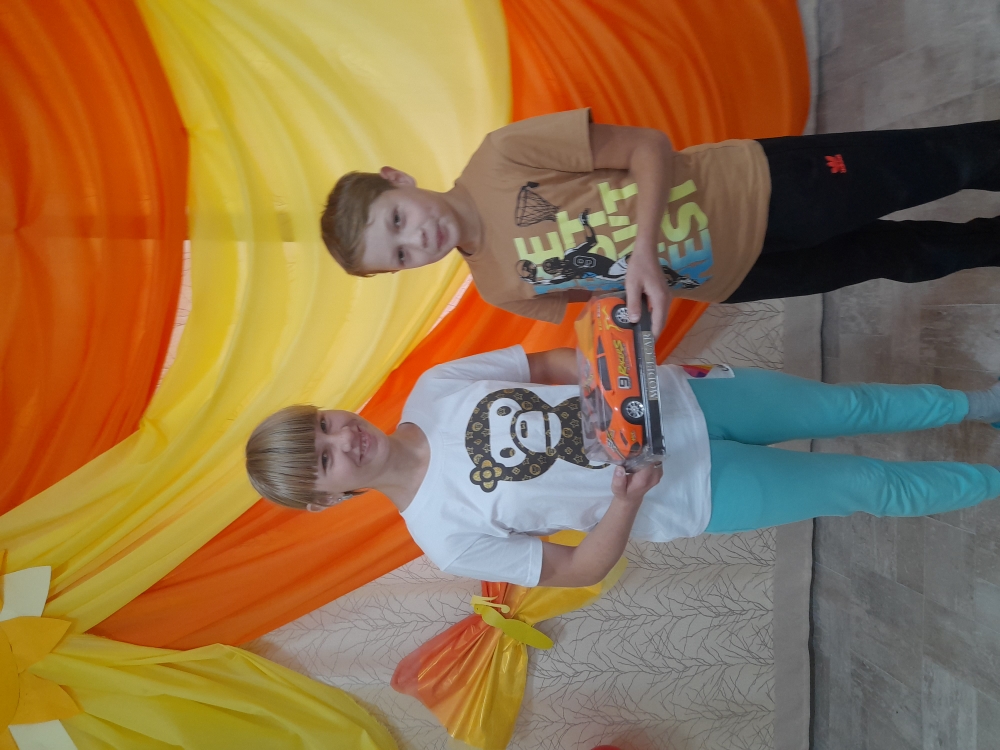 